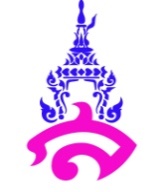 แผนการจัดการเรียนรู้ที่ ๒หน่วยการเรียนรู้ที่ ๙ การเขียนรายงาน	       	       		     	       เรื่อง การเขียนรายงานวิชา ภาษาไทย	 		รหัสวิชา ท 21102	               กลุ่มสาระการเรียนรู้  ภาษาไทยชั้น มัธยมศึกษาปีที่ ๒   		ภาคเรียนที่ ๒ ปีการศึกษา ๒๕๖๒ 	      	     เวลา ๕๐ นาที ผู้สอน  อาจารย์จารุวัลย์ พิมผนวชมาตรฐานการเรียนรู้มาตรฐาน ท ๒.๑ ใช้กระบวนการเขียนเขียนสื่อสาร เขียนเรียงความ ย่อความ และเขียนเรื่องราวในรูปแบบต่าง ๆ เขียนรายงานข้อมูลสารสนเทศและรายงานการศึกษาค้นคว้าอย่างมีประสิทธิภาพ	ตัวชี้วัดท ๒.๑ ม.๒/๕ เขียนรายงานการศึกษาค้นคว้าท ๒.๑ ม.๒/๘  มีมารยาทในการเขียนจุดประสงค์การเรียนรู้นักเรียนสามารถบอกองค์ประกอบต่างๆของการเขียนรายงานได้		นักเรียนสามารถเขียนรายงานได้นักเรียนมีมารยาทในการเขียนสาระสำคัญ	การเขียนรายงาน เป็นการนำเสนอผลที่ได้จากการศึกษาค้นคว้าข้อมูลในเรื่องใดเรื่องหนึ่งจากแหล่งข้อมูลต่าง ๆ  แล้วนำมาเรียบเรียงอย่างมีระเบียบแบบแผนและมีหลักฐานอ้างอิงประกอบ โดยมีการ-วางแผนทำรายงานสำรวจและรวบรวมข้อมูล การศึกษารูปแบบและส่วนประกอบของรายงาน การวิเคราะห์และเรียบเรียงข้อมูล และอ้างอิงข้อมูลสาระการเรียนรู้	ความรู้		ส่วนประกอบในรายงาน	ทักษะกระบวนการทางภาษาไทย		สามารถใช้ภาษาติดต่อทั้งการรับรู้และถ่ายทอดความรู้สึกนึกคิดอย่างมีประสิทธิภาพและสัมฤทธิ์ผลคุณลักษณะอันพึงประสงค์	 มุ่งมั่นในการทำงานสมรรถนะสำคัญ	ความสามารถในการคิดกิจกรรมการเรียนรู้กิจกรรมนำเข้าสู่บทเรียน	๑. ครูทบทวนองค์ประกอบต่าง ๆ ของรายงาน ได้แก่ ปกนอก รองปก ปกใน คำนำ สารบัญ เนื้อเรื่อง บรรณานุกรม และภาคผนวกกิจกรรมพัฒนาผู้เรียน	๒. ครูให้นักเรียนลองเขียนส่วนประกอบต่าง ๆ ของรายงาน โดยมีครูเป็นผู้แนะนำและคอยให้คำปรึกษา จากนั้นสุ่มนักเรียนออกมานำเสนอรูปแบบขององค์ประกอบต่าง ๆ ของรายงานโดยใช้เซียมซีเสี่ยงดวงและให้นักเรียนในห้องร่วมกันอภิปรายกิจกรรมรวบยอด	๓. นักเรียนและครูร่วมกันสรุปหลักการการเขียนรายงานสื่อการเรียนรู้/แหล่งการเรียนรู้	- โปรแกรมนำเสนอข้อมูลเรื่องการเขียนรายงาน	- เซียมซีเสี่ยงดวงการวัดและประเมินผลบันทึกหลังการสอน	๑. ผลการสอน	.............................................................................................................................................................................. .............................................................................................................................................................................. .............................................................................................................................................................................. .............................................................................................................................................................................. .............................................................................................................................................................................. 	๒. ปัญหาและอุปสรรค.............................................................................................................................................................................. .............................................................................................................................................................................. ..............................................................................................................................................................................	๓. ข้อเสนอแนะ.............................................................................................................................................................................. .............................................................................................................................................................................. ..............................................................................................................................................................................ลงชื่อ......................................................ผู้สอน       							(อาจารย์จารุวัลย์ พิมผนวช)ความเห็นของหัวหน้ากลุ่มสาระการเรียนรู้วิชาภาษาไทย.............................................................................................................................................................................. ..............................................................................................................................................................................							ลงชื่อ................................................................							            (อ.ดร.บัวลักษณ์ เพชรงาม)							   หัวหน้ากลุ่มสาระการเรียนรู้วิชาภาษาไทยเป้าหมายหลักฐานเครื่องมือวัดเกณฑ์การประเมินสาระสำคัญ       การเขียนรายงาน เป็นการนำเสนอผลที่ได้จากการศึกษาค้นคว้าข้อมูลในเรื่องใดเรื่องหนึ่งจากแหล่งข้อมูลต่าง ๆ  แล้วนำมาเรียบเรียงอย่างมีระเบียบแบบแผนและมีหลักฐานอ้างอิงประกอบสมุดจดบันทึกตรวจสมุดได้คะแนนร้อยละ ๖๐ ขึ้นไปถือว่าผ่านเกณฑ์ตัวชี้วัดท ๒.๑ ม.๒/๕  เขียนรายงานการศึกษาค้นคว้าท ๒.๑ ม.๒/๘  มีมารยาทในการเขียนสมุดจดบันทึกตรวจสมุดได้คะแนนร้อยละ ๖๐ ขึ้นไปถือว่าผ่านเกณฑ์คุณลักษณะอันพึงประสงค์มุ่งมั่นในการทำงานสมุดจดบันทึกตรวจสมุดได้คะแนนร้อยละ ๖๐ ขึ้นไปถือว่าผ่านเกณฑ์สมรรถนะสำคัญความสามารถในการคิดสมุดจดบันทึกตรวจสมุดได้คะแนนร้อยละ ๖๐ ขึ้นไปถือว่าผ่านเกณฑ์